The PLC Guide: Implementing FISO with precision, collaboration and inquiry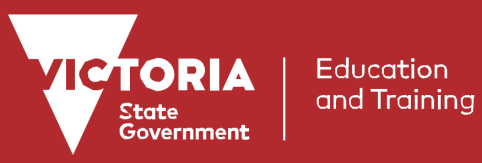 ContentsThe PLCApproach to Implementing FISO	3What is the Framework for Improving Student Outcomes (FISO)?	3What are Professional Learning Communities?	3Four Reasons to use PLCs to implement FISO	3Seven Features of an Effective PLC	4Who is thisguide for?‌	4Preparing for PLCs	7Participating in PLCs:  Evaluate and Diagnose	10Participating in PLCs:  Prioritise and Set Goals	12Participating in PLCs Develop and Plan	14Participating in PLCs: Implement and Monitor	17Progressing PLCs	20Sources	21The PLC Approach to Implementing FISOWhat is the Framework for Improving Student Outcomes (FISO)?FISO is the foundation for strategic and annual planning in all Victorian government schoolsFISO establishes four state wide priorities and provides a common language for school improvementFISO incorporates a four-phase improvement cycle of evaluation, goal-setting, planning and implementationSchools use the FISO Improvement Cycle to develop and evaluate their School Strategic Plans (SSPs) and Annual Implementation Plans (AIPs)For more information on the FISO Essential elements visit: www.education.vic.gov.au/FISOWhat are Professional Learning Communities?PLCs bring together teams of teachers and leaders with a singular focus on success for every student.PLCs are characterised by teacher collaboration, shared practice, collective responsibility and pedagogical change to inspire change of practice.The work of PLCs is undertaken through regular cycles of disciplined, collaborative inquiry.PLCs ensure student learning drives teacher learning through targeted professional learning, classroom observation and the support of school leadership.Four Reasons to use PLCs to implement FISOPLCs have an unrelenting focus on student learning growthPLCs are a proven way for schools to increase student learning by creating a culture that is:focused on continuous improvement by linking the learning needs of students with the professional learning and practice of teacherscommitted to evidence-based decision making and professionalismdriven by collaborative expertise.PLCs embed strategic approachesPLCs bring the FISO-aligned improvement priorities in the school’s AIP and SSP to classroom practice through whole PLC and teacher Performance and Development Plans (PDP) goals that are aligned to these documents.PLCs embed improvement prioritiesPLCs provide the architecture where links between school-level priorities and Departmental initiatives can be made to improve classroom-level teacher practice.PLCs embed excellence in teaching and learning PLCs use the curriculum, assessment and standards to determine ‘what is enough learning progress?’. The Victorian Teaching and Learning Model builds teacher knowledge in assessment and deep pedagogical expertise to drive high impact improvement initiatives through evidence-based decisions about their teaching and its impact on student learning.Seven Features of an Effective PLCCollective teacher efficacyCollective approaches to the learning and development of all teachers to reduce the variation in quality teacher practice across classrooms is most effective in improving student outcomes.Collective responsibilityA shared ownership for student learning outcomes. Teachers hold themselves responsible and accountable for the outcomes of all students.Collaborative practiceA culture of trust that empowers teachers to learn and plan together and challenge each other’s mindsets, knowledge and practices.Inquiry-based approachUse of a data-driven inquiry approach like the FISO Improvement Cycle to effectively link professional learning and instructional planning to the learning needs of students. Effective PLCs engage in regular cycles of inquiry for continuous improvement.Use of evidenceDecisions are evidence-informed and focused on student learning growth and teacher development. Effective PLCs use evidence at every stage of the inquiry cycle to diagnose and address student learning needs and monitor the impact of interventions.Alignment with school prioritiesPLC goals and strategies are directly linked to improvement aims in a school’s AIP and SSP and ensure these are reflected in teachers’ PDPs.Regular monitoringRegularly monitor the impact of teaching practices against student learning growth using student data, peer feedback and the feedback and guidance of a knowledgeable other.Who is this guide for?This guide provides teachers, PLC instructional leaders (middle leaders who will run PLCs) and school leaders with the knowledge and strategies to:prepare their setting and establish the conditions necessary to create and sustain a PLCparticipate in cycles of collaborative inquiry focusing on professional practice to improve student outcomesprogress PLCs beyond the individual school setting to further their improvement, by creating PLC Communities of Practice.This guide opens discussions, invites reflection and self-assessment and encourages teachers and school leaders to focus their attention on building collective efficacy and highly impactful PLCs focused on improving learning for all students.Phase 1: Evaluate & DiagnosePhase 2: .Prioritise & Set Goals Phase 3: . Develop & Plan Phase 4: Implement & MonitorPreparing for PLCsMost Victorian schools already have in place many features of the PLC approach to implementing FISO. Teams working together might be the norm, ongoing professional learning an expectation, and reviewing student data standard practice.Embracing these processes more purposefully, systematically and deeply will have the greatest impact on student learning. Attending to specific enabling factors will lay the foundations for creating and sustaining effective PLCs.Challenge the status quoKey QuestionsWhat does student outcome data tell us about learning growth in our school?How effective are our current practices?StrategiesUse the PLC Maturity Matrix to self- assess against key PLC elements and involve staff in this process.Collect evidence to identify current gaps or areas for further development in student achievement.Develop a preliminary plan for the work of the PLC.Identify how school teams will operate differently as a PLC.Supporting resourcesPLC Maturity MatrixThe Futility of PLC Lite (Dufour and Reeves, 2016)Professional Learning CommunitiesVictorian University Secondary College video case studyCommunicate a visionKey QuestionsWhat is the purpose of our PLC?What values, practices and behaviours should we have as a school?StrategiesCollaborate to develop a statement of purpose to guide the cultural shift to the PLC model.Ask individual PLCs to develop a statement of purpose for their work.Ensure all visions are aligned.Create a plan with clear steps to ensure that the vision is met.Communicate the vision to the whole-school community.Involve PLC instructional leaders in creating a vision for the PLC.Supporting resourcesSimon Sinek’s Golden CircleLeading CommunitiesShifting the focus of teacher teams to student learningLeading Teacher LearningStructure for changeKey QuestionsHow will we structure our PLCs to optimise staff and student learning?How will we privilege time for teachers to meet?StrategiesDiscuss various PLC structures with SEILs.Where appropriate, consider pre-existing structures at the school and whether some may be retained alongside the PLCs.Review the current school meeting schedule to create privileged, sequestered time for PLCs to meet and work.Consider sample timetables from PLC schools that include privileged time during the school day and after school.Publish a PLC meeting schedule.Supporting resourcesSPOTBuild trustKey QuestionsHow will we build trust in a PLC?How can we build a commitment to the processes and systems?StrategiesUse staff survey data or conduct a staff opinion survey on their perceptions of trust in professional relationships and systems.Openly share failures and challenges as well as successes.Select trusted leaders to be PLC instructional leaders.Illustrate the value of the PLC model to teachers by discussing Victorian and international case studies.Supporting resourcesLiterature Review: A culture of trust enhances performance, (AITSL)Building trusting relationships for school improvementOpen-to-Learning Leadership (Bastow Institute of Educational Leadership)Empower instructional leadersKey QuestionsWhat is the work of a PLC instructional leader and who will best fill these roles?How can PLC instructional leaders be empowered to lead the work?StrategiesInvite reflection on different models of leadership and identify those most consistent with a PLC.Define and assign PLC roles and responsibilities.Map out and draw on the expertise within the team to create a whole-school approach to the Victorian Teaching and Learning Model.Organise professional learning for PLC instructional leaders.Supporting resourcesMaximising Leadership Expertise for PLCs (Fullan, 2017)Leadership Scenarios and Supporting Practical Guides(AITSL)Growing Potential Leaders (Bastow Institute of Educational Leadership)Create: Middle Leaders (Bastow Institute of Educational Leadership)Monitor impactKey QuestionsHow will we monitor the impact of PLC work on student learning progress?How will we support teachers if PLC work is not achieving its expected impact?StrategiesConduct regular update meetings with other school leaders and instructional leaders on PLC progress, using data.Establish shorter inquiry cycles so that the efficacy of PLC intervention can be monitored more closely.Consult teachers, students and parents to gauge the impact of PLCs.Use the goals of the PLC to maintain accountability.Prompt and support PLC decisions to adopt or change evidence-based approaches if current interventions are not achieving their intended impact.Supporting resourcesEvaluating Impact on Learning (FISO Excellence in Teaching and Learning)Measuring Impact (Education Endowment Foundation)Celebrate successKey QuestionsWhat does success look like in our context?How will we document and embed successful practices?StrategiesConsult all staff to determine what success looks like in your context.Consult all staff to determine the ways that success should be celebrated.Instigate short inquiry cycles (approximately eight weeks) so that success is more frequently rewarded.Use the Maturity Matrix to reassess.Gather student outcome and student feedback data to determine success.Supporting resourcesPLC Maturity MatrixParticipating in PLCs: 
Evaluate and DiagnoseImpact questions and indicators1.1 What do students know?PLCs are enabled when we:use rigorous processes of evaluationcollect a range of student formative and summative assessment data at a school, cohort and individual levelequip teachers to analyse and interpret assessment data using agreed criteria of successenable the voices of students in assessing their own learning. 1.2 What do we want students to learn?PLCs are enabled when we:surface assumptions and build a shared understanding about what and how students learnevaluate using the Victorian Curriculum to determine learning outcomesuse student self-assessment and student feedbackidentify areas for improvement in student learning.1.3 What do we know and what do we want to learn?PLCs are enabled when we:reflect deeply on our own practice and learningchallenge and stretch each other in our knowledge and understanding of curriculum, pedagogy and assessment.share and discuss emerging research and evidencetest the depth of our knowledge about our students. 1.4 What aspect of student learning will be the focus of our inquiry?PLCs are enabled when we:invest time to specify the focus of inquiryanalyse the contributing factors to the focus of inquiry and consider the next best learning moves to address themseek alternative perspectives about the contributing factorsidentify what is within our control, such as teacher practice and school organisation.Moving to PLCsFromindividual teacher responsibility for student learningrelying on limited forms of evidenceindividual teachers grappling with problemsquickly framed ad hoc solutions.Toshared responsibility for student learningmultiple forms of evidencecollective identification of problems of practiceexperimenting and testing possible solutions.Key ActionsTeachersEvaluate the efficacy of unit plans and lessons and share these findings at PLC meetings.Gather individual student data and class data and share this in PLC meetings.PLC instructional leadersPLC instructional leadersEvaluate curriculum alignment with Victorian Curriculum standards and priorities, identifying areas for amendment and review.Lead the PLC discussion of student data from a range of sources to understand what the students know.School LeadersSchool LeadersEstablish a curriculum review process and subsequently review findings made by PLC teams to ensure consistency of all areas.Analyse whole-school data sets to determine common problems of practice.Supporting resources and toolsReadWhat works best in education: The Politics of Collaborative Expertise (Hattie,2015)Examples of evidence typesCLARITY: What matters MOST in Learning, Teaching and Leading (Sharratt, 2019)ViewUsing student data to support instructional decisions: Grey Street Primary SchoolAnalyse student data to improve student learning (AITSL)Victoria University Secondary College video case studyBrandon Park Primary School PLC video case study UseAITSL Self-Assessment toolCritically Examining Student Work ProtocolLinks to Practice PrinciplesAction 6.2: Teachers use assessment data to diagnose student learning needs and plan for learning. Action 6.4: Teachers analyse student achievement data to improve their practice.Action 7.1: Teachers evaluate the impact of their teaching on learning by analysing multiple sources of data.Action 7.3: Teachers draw on current research and use an inquiry improvement cycle.For more information, see: Practice Principles Diagnostic ToolParticipating in PLCs: 
Prioritise and Set GoalsImpact questions and indicators2.1 What does the evidence suggest that students are ready to learn?PLCs are enabled when we:identify the individual learning needs of every studentmap student needs to the curriculum through personalised approachesensure student voice is heard when planning the curriculumunderstand factors of psychological and social readiness, such as self-confidence and self- efficacy.2.2 What are possible evidence-based teaching practices and how will we prioritise them?PLCs are enabled when we:research different pedagogical approaches from a variety of credible sourcesidentify practices using the resources of the Victorian Teaching and Learning Modeldraw on professional judgement, pooling the knowledge and expertise of the teamprioritise practices based on individual student needs and on the anticipated effect of the intervention.2.3 What learning goals will we establish with students?PLCs are enabled when we:co-construct learning goals with students in all classroomsguide students to make the goals achievable, challenging and learning-focused in all classroomsco-construct success criteria for successful achievement of the goals with studentssupport all teachers to co-construct goals and success criteria with students by providing the necessary professional development and resources.2.4 What learning goals will we set for ourselves?PLCs are enabled when we:work together to devise team learning goals aligned with co-constructed student learning goals and success criteriaprovide support for each other in the development of professional learning plansset goals that are challenging and ambitiousestablish processes where feedback can be provided by peers and students on performance to support ongoing learning and development.Moving to PLCsFroma disconnect between teacher and PDP goals and AIPlack of clarity about key drivers of improvementteacher-focused goalsnarrow, standardised measures.Toshared aspirations for improvementdeep understandings of what drives improvementagreed student learning-focused goals co-constructed success criteria.Key ActionsTeachersArticulate and set learning goals with students, including the possible steps to be taken to achieve them.Contribute to the development of team learning goals and align personal PDP goals to these.PLC instructional leadersArticulate a clear focus for the inquiry cycle using student data analysis and school AIP goals.Use co-constructed student success criteria and learning goals to identify priority areas for professional learning and set challenging professional learning goals.School LeadersAlign PLC goals with the AIP goals and the SSP.Ensure that staff learning goals through both PLC and PDPare articulated clearly and are guided by student learning goals.Supporting resources and toolsReadEvidence for Learning (Australasian research summaries, 2017)Examples of evidence (AITSL)ViewGrey St Primary School PLC meeting- setting goalsSetting challenging and achievable learning goals (AITSL)Brandon Park Primary School PLC video case studyUseVictorian Teaching and Learning ModelCurriculum Planning Resource (Victorian Curriculum and Assessment Authority)Practice Principles 3 and 4 tools and resourcesUnderstanding Assessment designPerformance and Development PlanAmplifyLinks to Practice PrinciplesAction 1.2: Teachers co-design aspirational goals with students.Action 2.2: Teachers ensure all students’ cultural backgrounds, needs and abilities are recognised and addressed in the learning program.Action 7.2: Teachers identify and target areas of professional learning. For more information, see: Practice Principles Diagnostic ToolParticipating in PLCs
Develop and PlanImpact questions and indicators3.1 What curriculum content, learning experiences and teaching approaches will allow students to achieve their learning goals?PLCs are enabled when we:have in-depth knowledge of the learning progressions in literacy and numeracy and are familiar with the requirements relevant to our respective areas of specialisation and curriculumensure student input into curriculum planning, teaching strategies and assessmentdesign student-driven authentic learning experiences that empower students to take control of and responsibility for their learningcollaboratively experiment and trial teaching innovations through a process of disciplined professional inquiry.3.2 How will we provide targeted support or extension for individual students?PLCs are enabled when we:demonstrate inclusion and celebrate diversity, ensuring that every student has access to meaningful learning experiences accessible through multiple entry points and differentiationuse detailed analyses of student outcomes data to design programs of challenge and support tailored to each studentbuild in processes for the early identification of learning needs and for timely intervention at point of needensure student voice is integral to determining appropriate levels of challenge and support.3.3. How will we assess learning?PLCs are enabled when we:assess students’ prior knowledge and engage them in understanding their dispositions towards learningincorporate ongoing formative assessment processes that enable students to self-assess and collect evidence of progresshave processes that enable students to negotiate assessment methods and success criteria relevant to their learning goalsplan for evidence of outcomes to be derived from multiple sources including student perception, student learning data and summative data.3.4 What professional learning do we need?PLCs are enabled when we:customise professional learning, differentiated to teacher needs and linked to student outcomes dataplan professional learning that incorporates different approaches and multiple sources of feedback (e.g. classroom observation, feedback from students, coaching and action research)continuously focus on aspects of learning, diagnosis, interventions, pedagogy and curriculumdifferentiate resources based on needaccommodate adult learning preferences e.g. job-related, directly applicable and known to have impact.Moving to PLCsFromteachers working in isolationprescriptive curriculum approachesstand-alone professional learninglesson plans and activities.Toteachers sharing expertise and supportfit-for-purpose approaches and interventionsprofessional learning linked to student learningpurposeful learning design.Key ActionsTeachersDesign learning programs based on evidence-based frameworks like the Victorian Teaching and Learning Model.Identify areas for further professional development and participate in peer observation, planning and gathering student feedback.PLC instructional leadersContribute to and communicate the aims and features of evidence-based frameworks like the Victorian Teaching and Learning Model to teachers and make links between this and the PLCs’ specific focus for inquiry.Research ways to build teaching repertoire through evidence- based practices and communicate these to PLCteam and share these with other PLC instructional leaders in the school.School LeadersDevelop a whole-school pedagogical approach, based on evidence-based frameworks like the Victorian Teaching and Learning Model, which reflects the vision and values for the school.Identify common areas for staff professional development and create and support professional learning opportunities for specific PLCs and for all staff.Supporting resources and toolsReadTargeted teaching: how better use of data can improve student learning, ( Goss, Hunter, Romanes & Parsonage,2015).Using student assessment for professional learning: focussing on students’ outcomes to identify teachers’ needs, (Timperley, 2011)ViewBrandon Park Primary School PLC video case studyVictorian University Secondary College video case studyUseVictorian Teaching and Learning ModelVCAA Literacy Learning Progressions VCAA Numeracy Learning ProgressionsVictorian Curriculum F-10Student Voice Practice Guide (Amplify)Excellence in Teaching and Learning: A School Leaders’ Guide to Improving Literacy and Numeracy OutcomesEvidence for Learning Teaching and Learning Toolkit (2017)Thinking routines developed by Project Zero to support teachers and students to make thinking visibleProfessional Practice Note: Peer Observation, Feedback and ReflectionLinks to Practice PrinciplesAction 4.1: Teachers place student needs at the centre of program planning and delivery. Action 4.2: Teachers collaboratively design and implement a scope and sequence of learning.Action 5.1: Teachers design learning programs to explicitly build deep levels of thinking and application. For more information, see: Practice Principles Diagnostic ToolParticipating in PLCs:
Implement and MonitorImpact questions and indicators4.1 What is the expected impact on learning and how will this be monitored?PLCs are enabled when we:design pre and post assessment for each inquiry cycleclearly define the anticipated impact and allow for the emergence of unplanned outcomesvalidate effectiveness of implementation through processes of feedback and data analysishave in place the school systems, team processes and relevant tools for formative and summative measurement of progressensure students regularly and carefully self- monitor their learning and stretch their aspirations.4.2 How will we respond if our teaching is not achieving its expected impact?PLCs are enabled when we:accept that collective responsibility means that every teacher is accountable for the outcomes of every student, including those not in their own classesuse multiple forms of professional feedback; for example, peer observation, lesson study, co-teaching, the use of learning analytics and coachingshare knowledge and learning by actively contributing to a planned program of professional learningdemonstrate levels of professional trust, such that mistakes and uncertainties are openly admitted and focused support provided.4.3 What have we learnt and how will this inform our instruction in the future?PLCs are enabled when we:build in student and teacher reflection on the co- constructed success criteria at the end of every lessonmodel how to use success criteria to measure the work and monitor where we are in the PLC workengage in ongoing individual and collaborative critical reflection on quality of practicehave processes to monitor data for evidence of what approaches and interventions are working most effectivelyuse student outcome data and student feedback to identify gaps and emerging needs and to signal next stepsformally report to stakeholders on progress against goals.4.4 How will we continue to support each other?PLCs are enabled when we:demonstrate a culture of flexibility and adaptability where we are open to challenge and honest appraisal of impactinvite student evaluation of our practice and seek their regular feedback on how it may more positively impact on their learningacknowledge evidence of failure and are prepared to reset goals and redesign the learning experienceresearch alternative approaches, strategies and interventions to trial their application and assess their impact.Moving to PLCsFromrelying on individual capacity teaching as ‘one size fits all’ focusing on the end resultfocusing on standardised results.Tocollective responsibility and accountability for quality of practiceflexibility and responsiveness to emergent needsfocusing on progress for each studentmeasurement for evidence of impact.Key ActionsTeachersGather evidence of student learning and consult with other PLC members and instructional leaders about alternative approaches if the teaching is not having its expected impact.Review the range of approaches used and embed successful practices into the planning of programs in the long term.PLC instructional leadersIdentify students that require targeted assistance and use the collective knowledge of the PLC to respond to and address their needs.Use data gathered at the end of the inquiry cycle to informthe focus for the next cycle.School LeadersMonitor the progress of PLC work against the set goals, celebrating wins and supporting necessary changes to practice if student learning is not improving.Work with PLC instructional leaders, learning specialists and literacy leaders to identify school-wide patterns emerging from the work of PLCs and incorporate these into strategic planning.Supporting resources and toolsReadEvidence of impact of teacher education programs: a focus on classroom observationsViewBrandon Park Primary School PLC video case studyVictorian University Secondary College: How can PLCs lead to improved teacher practice?Learning Walks and Talks by Dr Lyn Sharratt (Sharratt, 2008- 2018)Evidence of Impact resourceUseEvidence for Learning Teaching and Learning Toolkit (2017)Peer ObservationsClassroom Observation strategiesLinks to Practice PrinciplesAction 1.4: Teachers build student capacity to monitor and evaluate their own progress and achievement Action 4.3: Teachers regularly review and update learning programs in line with school curriculum plans Action 5.3: Teachers support students to be reflective, questioning and self-monitoring learnersAction 7.4: Teachers challenge and support each other to improve practice For more information, see: Practice Principles Diagnostic ToolProgressing PLCsCreating a culture of collaboration to continuously improve teaching and learning is at the heart of FISO.In order to build an effective PLC, schools need to:prepare their setting and establish the conditions necessary to create and sustain a PLCparticipate in cycles of collaborative inquiry focusing on professional practice to improve student outcomesprogress PLCs beyond the individual school setting to further their improvement by creating PLC Communities of Practice.Why progress PLCs?The benefits of progressing PLCs include:knowledge construction: collective efficacy is strengthened through knowledge sharing and co-constructionsustainability: PLCs will be isolated to individual schools unless the concept is sharedscalability: more teachers will be involved resulting in greater potential to share and influence outcomesefficiency: teachers will share resources and expertiseaccountability: teachers will focus on outcomes and sharing responsibilityWhere will the PLC team connect?in a school space informal setting e.g. café virtual spaceregion setting tertiary setting.What will be the focus of the work?Progress networks to include PLCs that focus on: developmental stages e.g. early years, senior secondaryspecial interestsharing of resources, ideas and strategies problem solvingknowledge buildingproviding and receiving feedback.How will teams connect?networking through geographical proximity virtual networks around a common focus through reshaping established networks.SourcesBoudett, K. P.,City, E. A., & Murnane, R. J.(2005).Data wise: A step-by-step guide to using assessment results toimprove teaching and learning. Cambridge, Mass.: Harvard Education Press.Darling-Hammond, L., Hyler,M. E.,& Gardner,M. (2017). Effective teacher professional development. Palo Alto, CA: Learning Policy Institute.Dinham, S. (2016). Leading Learning and Teaching.Melbourne: ACER Press.Dufour, R. & Eaker, R. (1998). Professional Learning Communities at Work: best practices for enhancing student achievement. Bloomington, IN: National Education Service.DuFour, DuFour, and Eaker. (2008). Revisiting Professional Learning Communities at Work: New Insights for Improving Schools. Bloomington, IN: Solution Tree Press.DuFour, R., DuFour. R, Eaker, R. & Many, T. (2010). Learning by Doing: A Handbook for Professional Communities at Work - a practical guide for PLC teams and leadership. Bloomington, IN: Solution Tree Press.DuFour, R & Fullan, M. (2013) Cultures Built to Last: Systemic PLCs at Work (Help Lead and Sustain Your School Improvement Process) Bloomington, IN: Solution Tree Press.Dufour, R. & Marzano, R. J. (2011). Leaders of Learning: How District, School and Classroom Leaders Improve Student Achievement. Bloomington, IN: Solution Tree Press.DuFour, R. & Mattos, M. (2013). “How do principals really improve schools?” Educational Leadership, 70(7), pp.34-40. VA:ASCD.Eaker, R. & Keating, J. (2012). Every School, Every Team, Every Classroom: District Leadership for Growing Professional Learning Communities at Work™. Bloomington, IN: Solution Tree Press.Erkens, C. & Twadell, E. (2012). Leading by Design: An Action Framework for PLC at Work Leaders. Bloomington, IN: Solution Tree Press.Farrar, M. (2015). Learning together: The power of cluster- based school improvement. Centre for Strategic Education Paper 246. East Melbourne, VIC: Centre for Strategic Education.Goddard, R., Hoy, W., & Woolfolk Hoy, A. (2004). Collective efficacy beliefs: Theoretical developments, empirical evidence, and future directions. American Educational Research Association, 33(3), 3-13.Goss, P., Hunter, J., Romanes, D. & Parsonage, H. (2015). Targeted teaching: how better use of data can improve student learning. Melbourne: Grattan Institute.Griffin, P. & Session L (2012). The influence of teaching strategies on student achievement in higher order skills. ACER Research Conferences, Paper 19, pg. 30. Camberwell, VIC: ACER.Harris, A. (2011). “System improvement through collective capacity building”. Journal of Educational Administration, 49(6) pp. 624-636. West Yorkshire: Emerald Publishing.Harris, A. et al. (2014). “High-Performing Education Systems in Asia: Leadership Art meets Implementation Science”. Asia-Pacific Education Researcher, 23(4) pp.861-869. Singapore: Springer.Hattie, J. (2012). Visible learning for teachers: Maximizing impact on learning. New York, NY: Routledge.Hattie, J. (2015b). What Works Best in Education: The Politics of Collaborative Expertise. London: Pearson.Jefferson, M. & Anderson, M. (2017). Transforming Schools: Creativity, Critical Reflection, Communication, Collaboration. London: Bloomsbury Academic.Jensen, B, Sonnemann, J., Roberts-Hull, K. & Hunter, A. (2016). Beyond PD: Teacher Professional Learning in High- Performing Systems. Washington, DC: National Center on Education and the Economy.Kotter, J. (2012). Leading change. Boston, Mass.: Harvard Business Review Press.Ryan P. (2017) Action and Reflection Tools for Busy School Leaders. Australia: ACER Press.Ryan, P. (2018). Leadership: Circles of Trust. Corwin Press. Thousand Oaks.Sharratt, L., & Fullan, M. (2012). Putting FACES on the Data: What Great Leaders Do!. Toronto: Corwin.Sharratt, L. (2019). CLARITY: What Matters MOST in Learning, Teaching and Leading. Thousand Oaks CA: Corwin.Stoll, L, Bolam, R, McMahon, A, Wallace, M & Thomas, S. (2006). “Professional learning communities: a review of the literature”. Journal of Educational Change, 7 (4:), vol 7(4)., pp. 221-258. Netherlands: Springer.Timperley, H., Wilson, A., Barrar, H., & Fung, I. (2008). Teacher professional learning and development.Timperley, H. (2011). “Using student assessment for professional learning: focussing on students’ outcomes to identify teachers’ needs”. Paper no. 21, accessed online at http://www.education.vic.gov.au/Documents/about/research/timperleyassessment.pdfVgotsky, L. (1978). Mind in Society: The Development of Higher Psychological Processes. President and Fellows of Harvard College, USA.High Impact QuestionTeachersInstructional LeadersSchool Leaders1.1 What do students know?1.2 What do we want students to learn?1.3 What do teachers know and what do teachers need to learn?1.4 What aspect of student learning will be the focus for our inquiry?Evaluate the efficacy of unit plans and lessons and share these findings at PLC meetings.Gather individual student data and class data to be shared in PLC meetings.Evaluate curriculum alignment with Victorian Curriculum standards and priorities, identifying areas for amendment and review.Lead the PLC discussion of student data from a range of sources to understand what the students know.Establish a curriculum review process and subsequently evaluate findings made by PLC teams to ensure consistency of all areas.Analyse whole-school data sets to determine common problems of practice.High Impact QuestionTeachersInstructional LeadersSchool Leaders2.1 What does the evidence suggest students are ready to learn?2.2 What are possible evidence- based teaching practices and how will we prioritise them?2.3 What learning goals will we establish with students?2.4 What learning goals will we set for ourselves?Articulate and set learning goals with students, including the possible steps to be taken to achieve them.Contribute to the development of team learning goals.Articulate a clear focus for the inquiry cycle using student data analysis and school AIP goals.Use co-constructed student success criteria and learning goals to identify priority areas for professional learning and set challenging professional learning goals.Align PLC goals with the AIP goals and the SSP.Ensure that staff learning goals through both PLCs and PDPs are articulated clearly and are guided by student learning goals.High Impact QuestionTeachersInstructional LeadersSchool Leaders3.1 What curriculum content, learning experiences and teaching approaches will allow students to achieve their learning goals?3.2 How will we provide targeted support or extension for individual students?3.3 How will we assess learning?3.4 What professional learning do we need?Design learning programs based on evidence- based frameworks like the Victorian Teaching and Learning Model.Identify areas for further professional development and participate in peer observation, planning and gathering student feedback.Contribute to and communicate the aims and features of evidence-based frameworks like the Victorian Teaching and Learning Model to teachers and make links between this and the PLCs’ specific focus for inquiry.Research ways to build teaching repertoire through evidence-based practices, communicate these to the PLC team and share these with other instructional leaders.Develop a whole-school pedagogical approach, based on evidence-based frameworks like the Victorian Teaching and Learning Model, which reflects the vision and values of the school.Identify common areas for staff professional development and create and support professional learning opportunities for specific PLCs and for all staff.High Impact QuestionTeachersInstructional LeadersSchool Leaders4.1 What is the expected impact on learning and how will this be monitored?4.2 How will we respond if our teaching is not achieving its expected impact?4.3 What have we learnt and how will this inform our instruction in the future?4.4 How will we continue to support each other?Gather evidence of student learning and consult with other PLC members and instructional leaders about alternative approaches if the teaching is not having its expected impact.Review the range of approaches used and embed successful practices into curriculum in the long term.Identify students that require targeted assistance and use the collective knowledge of the PLC to respond to and address their needs.Use data gathered at the end of the inquiry-cycle to inform the focus for the next cycle.Monitor the progress of PLC work against the set goals, celebrating wins and supporting necessary changes to practice if outcomes are not improving.Work with instructional leaders, learning specialists and literacy leaders to identify school-wide patterns emerging from the work of PLCs and incorporate these into strategic planning.